附件：校园地图（西北农林科技大学北校区部分）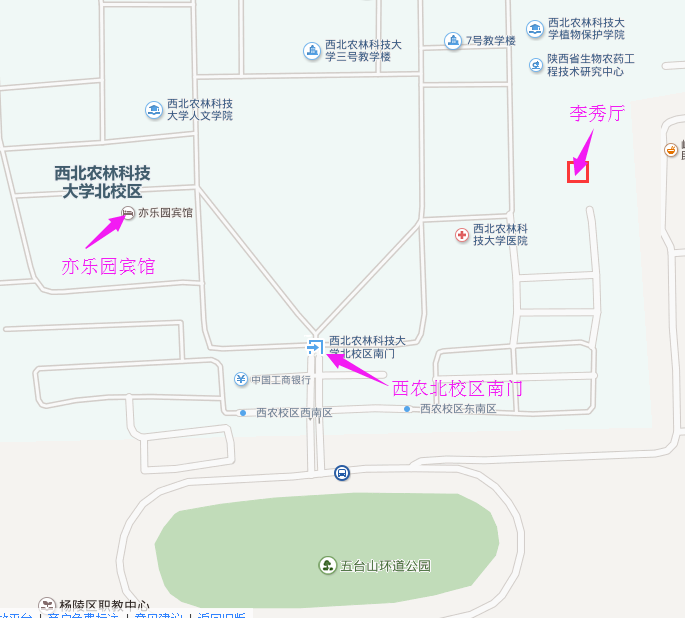 